Intervention Responsable de l’Union Régionale des Organismes Sociaux CGT de Rhône Alpes près la FNPOS lors du rassemblement des salariés des OS mardi 21 mars 2023 devant la CARSAT RA.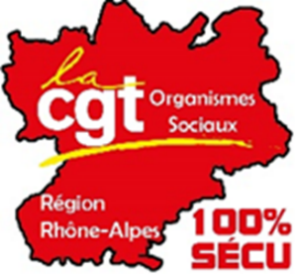 Le gouvernement pose ses exigences : faire travailler la population plus longtemps.Comment pouvons-nous travailler plus longtemps ? Avec quelles conditions de travail ?C’est ce qui alerte l’ensemble des travailleurs. La question est posée du temps de travail et de la santé au travail à travers le recul de l’âge de la retraite.On veut nous faire croire qu’il s’agit d’un effort national pour le bien public, mais les travailleurs ne sont ni dupes ni imbéciles.Tous nous avons bien compris que l’objectif n’est pas là, qu’il s’agit d’œuvrer pour les financiers et ainsi satisfaire l’Europe du capital.Dans nos organismes de Sécurité Sociale, Mutuelles, Pôle Emploi, les conditions de travaille se dégradent, le personnel se rend au travail, trop souvent, la « boule au ventre ». Nos missions ne peuvent plus être rendues comme il se doit à la population.Le manque de personnel et l’organisation du travail font tellement de ravage, que bon nombre de salariés n’ont pas d’autres alternatives que de recourir au télétravail pour y trouver une bouffée d’oxygène. Les licenciements pour inaptitude ou la mise en invalidité pleuvent.Que dire du secteur de l’Aide et du Maintien à Domicile où les salariés subissent pour la plupart le temps partiel obligatoire, où le travail à flux tendu ne permet pas au personnel de remplir leurs missions de bonnes façons.Alors non, on ne peut pas travailler plus longtemps.Oui il faut que le gouvernement abandonne cette réforme.Rappelons que dans les organismes de sécurité sociale, la poursuite de la négociation sur la valeur du point promise le 13 décembre dernier par l’UCANSS, sous la pression de la mobilisation des salariés est restée sans suite. Avec une inflation proche de 10 %, on ne peut se satisfaire de 3,5 %.Oui le moment est à l’augmentation du SMIC avec la progression de l’ensemble des niveaux de salaire pour tous.Oui le moment est à la diminution du temps de travail par le prolongement de l’âge de départ à la retraite.Une fois cette réforme mis au feu, il nous faudra partir à la conquête de la Sécurité Sociale digne de notre époque avec les fondamentaux qui ont valu à sa création : de solidarité et d’indépendance –gérée par les travailleurs pour eux- financée par la force de travail qui créée la richesse.Une Sécurité Sociale unique acteur de la Protection Sociale prenant en charge 100 % des aléas de la vie, de la naissance à la mort.ON LACHE RIEN ! TOUS EN GREVE ET EN MANIFESTATION JEUDI 23 MARS.